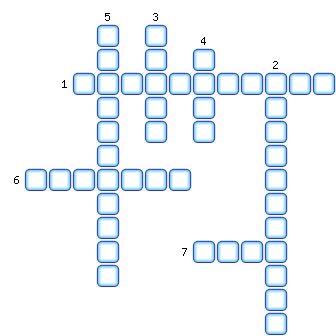 1. Месторождение газа Западной Сибири.2. Аппараты, выпускаемые омским объединением «Полёт».3. Молодые оленьи рога, идущие на производство лекарств.4. Минеральное сырье, которое может быть использовано как: топливо, химическое сырьё, подстилочный материал в животноводстве.5. Равнина, являющаяся важнейшим районом маслоделия Западной Сибири.6. Сельскохозяйственная культура, которой заняты массивы бывших целинных земель на юге района.7. Кровососущие насекомые Западной Сибири.ОТВЕТЫ:1. Уренгойское
2. Космические
3. Панты
4. Торф
5. Барабинская
6. Пшеница
7. Гнус